行為管理計劃行為管理計劃行為管理計劃行為管理計劃行為管理計劃行為管理計劃行為管理計劃行為管理計劃行為管理計劃行為管理計劃行為管理計劃行為管理計劃行為管理計劃行為管理計劃行為管理計劃行為管理計劃行為管理計劃行為管理計劃行為管理計劃學生姓名：學生姓名：學生姓名：學校名稱：填寫日期：由學生自行填寫		        由指導員與學生一起填寫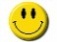 由學生自行填寫		        由指導員與學生一起填寫由學生自行填寫		        由指導員與學生一起填寫由學生自行填寫		        由指導員與學生一起填寫由學生自行填寫		        由指導員與學生一起填寫由學生自行填寫		        由指導員與學生一起填寫由學生自行填寫		        由指導員與學生一起填寫由學生自行填寫		        由指導員與學生一起填寫由學生自行填寫		        由指導員與學生一起填寫由學生自行填寫		        由指導員與學生一起填寫由學生自行填寫		        由指導員與學生一起填寫由學生自行填寫		        由指導員與學生一起填寫由學生自行填寫		        由指導員與學生一起填寫由學生自行填寫		        由指導員與學生一起填寫由學生自行填寫		        由指導員與學生一起填寫由學生自行填寫		        由指導員與學生一起填寫由學生自行填寫		        由指導員與學生一起填寫由學生自行填寫		        由指導員與學生一起填寫由學生自行填寫		        由指導員與學生一起填寫由學生自行填寫		        由指導員與學生一起填寫I.  衝動行為控制策略 [請選出將運用的策略，並在適當的方格內加上號 (可選擇多於一項)]I.  衝動行為控制策略 [請選出將運用的策略，並在適當的方格內加上號 (可選擇多於一項)]I.  衝動行為控制策略 [請選出將運用的策略，並在適當的方格內加上號 (可選擇多於一項)]I.  衝動行為控制策略 [請選出將運用的策略，並在適當的方格內加上號 (可選擇多於一項)]I.  衝動行為控制策略 [請選出將運用的策略，並在適當的方格內加上號 (可選擇多於一項)]I.  衝動行為控制策略 [請選出將運用的策略，並在適當的方格內加上號 (可選擇多於一項)]I.  衝動行為控制策略 [請選出將運用的策略，並在適當的方格內加上號 (可選擇多於一項)]I.  衝動行為控制策略 [請選出將運用的策略，並在適當的方格內加上號 (可選擇多於一項)]I.  衝動行為控制策略 [請選出將運用的策略，並在適當的方格內加上號 (可選擇多於一項)]I.  衝動行為控制策略 [請選出將運用的策略，並在適當的方格內加上號 (可選擇多於一項)]I.  衝動行為控制策略 [請選出將運用的策略，並在適當的方格內加上號 (可選擇多於一項)]I.  衝動行為控制策略 [請選出將運用的策略，並在適當的方格內加上號 (可選擇多於一項)]I.  衝動行為控制策略 [請選出將運用的策略，並在適當的方格內加上號 (可選擇多於一項)]I.  衝動行為控制策略 [請選出將運用的策略，並在適當的方格內加上號 (可選擇多於一項)]I.  衝動行為控制策略 [請選出將運用的策略，並在適當的方格內加上號 (可選擇多於一項)]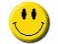 策略A策略A行動五步曲停一停–停下來，不用即時作出回應看一看–觀察對方的面部表情和身體姿勢聽一聽–聆聽對方的說話內容想一想–考慮各種回應方法及各方法的好處和壞處動一動–選擇並實行最適當的方法，如說聲「對唔住」、「請你原諒我」或「多謝」行動五步曲停一停–停下來，不用即時作出回應看一看–觀察對方的面部表情和身體姿勢聽一聽–聆聽對方的說話內容想一想–考慮各種回應方法及各方法的好處和壞處動一動–選擇並實行最適當的方法，如說聲「對唔住」、「請你原諒我」或「多謝」行動五步曲停一停–停下來，不用即時作出回應看一看–觀察對方的面部表情和身體姿勢聽一聽–聆聽對方的說話內容想一想–考慮各種回應方法及各方法的好處和壞處動一動–選擇並實行最適當的方法，如說聲「對唔住」、「請你原諒我」或「多謝」行動五步曲停一停–停下來，不用即時作出回應看一看–觀察對方的面部表情和身體姿勢聽一聽–聆聽對方的說話內容想一想–考慮各種回應方法及各方法的好處和壞處動一動–選擇並實行最適當的方法，如說聲「對唔住」、「請你原諒我」或「多謝」行動五步曲停一停–停下來，不用即時作出回應看一看–觀察對方的面部表情和身體姿勢聽一聽–聆聽對方的說話內容想一想–考慮各種回應方法及各方法的好處和壞處動一動–選擇並實行最適當的方法，如說聲「對唔住」、「請你原諒我」或「多謝」行動五步曲停一停–停下來，不用即時作出回應看一看–觀察對方的面部表情和身體姿勢聽一聽–聆聽對方的說話內容想一想–考慮各種回應方法及各方法的好處和壞處動一動–選擇並實行最適當的方法，如說聲「對唔住」、「請你原諒我」或「多謝」行動五步曲停一停–停下來，不用即時作出回應看一看–觀察對方的面部表情和身體姿勢聽一聽–聆聽對方的說話內容想一想–考慮各種回應方法及各方法的好處和壞處動一動–選擇並實行最適當的方法，如說聲「對唔住」、「請你原諒我」或「多謝」行動五步曲停一停–停下來，不用即時作出回應看一看–觀察對方的面部表情和身體姿勢聽一聽–聆聽對方的說話內容想一想–考慮各種回應方法及各方法的好處和壞處動一動–選擇並實行最適當的方法，如說聲「對唔住」、「請你原諒我」或「多謝」行動五步曲停一停–停下來，不用即時作出回應看一看–觀察對方的面部表情和身體姿勢聽一聽–聆聽對方的說話內容想一想–考慮各種回應方法及各方法的好處和壞處動一動–選擇並實行最適當的方法，如說聲「對唔住」、「請你原諒我」或「多謝」行動五步曲停一停–停下來，不用即時作出回應看一看–觀察對方的面部表情和身體姿勢聽一聽–聆聽對方的說話內容想一想–考慮各種回應方法及各方法的好處和壞處動一動–選擇並實行最適當的方法，如說聲「對唔住」、「請你原諒我」或「多謝」行動五步曲停一停–停下來，不用即時作出回應看一看–觀察對方的面部表情和身體姿勢聽一聽–聆聽對方的說話內容想一想–考慮各種回應方法及各方法的好處和壞處動一動–選擇並實行最適當的方法，如說聲「對唔住」、「請你原諒我」或「多謝」行動五步曲停一停–停下來，不用即時作出回應看一看–觀察對方的面部表情和身體姿勢聽一聽–聆聽對方的說話內容想一想–考慮各種回應方法及各方法的好處和壞處動一動–選擇並實行最適當的方法，如說聲「對唔住」、「請你原諒我」或「多謝」□策略B策略B提示卡提醒自己控制衝動行為(請參考附錄4.1《提示卡》)提示卡提醒自己控制衝動行為(請參考附錄4.1《提示卡》)提示卡提醒自己控制衝動行為(請參考附錄4.1《提示卡》)提示卡提醒自己控制衝動行為(請參考附錄4.1《提示卡》)提示卡提醒自己控制衝動行為(請參考附錄4.1《提示卡》)提示卡提醒自己控制衝動行為(請參考附錄4.1《提示卡》)提示卡提醒自己控制衝動行為(請參考附錄4.1《提示卡》)提示卡提醒自己控制衝動行為(請參考附錄4.1《提示卡》)提示卡提醒自己控制衝動行為(請參考附錄4.1《提示卡》)提示卡提醒自己控制衝動行為(請參考附錄4.1《提示卡》)提示卡提醒自己控制衝動行為(請參考附錄4.1《提示卡》)提示卡提醒自己控制衝動行為(請參考附錄4.1《提示卡》)□策略C策略C(請在下面的方格內寫下你的自我提醒語句)(請在下面的方格內寫下你的自我提醒語句)(請在下面的方格內寫下你的自我提醒語句)(請在下面的方格內寫下你的自我提醒語句)(請在下面的方格內寫下你的自我提醒語句)(請在下面的方格內寫下你的自我提醒語句)(請在下面的方格內寫下你的自我提醒語句)(請在下面的方格內寫下你的自我提醒語句)(請在下面的方格內寫下你的自我提醒語句)(請在下面的方格內寫下你的自我提醒語句)(請在下面的方格內寫下你的自我提醒語句)□策略C策略C自我提醒語句□策略C策略C(請參考附錄4.8《自我提醒語句》)(請參考附錄4.8《自我提醒語句》)(請參考附錄4.8《自我提醒語句》)(請參考附錄4.8《自我提醒語句》)(請參考附錄4.8《自我提醒語句》)(請參考附錄4.8《自我提醒語句》)(請參考附錄4.8《自我提醒語句》)(請參考附錄4.8《自我提醒語句》)(請參考附錄4.8《自我提醒語句》)(請參考附錄4.8《自我提醒語句》)(請參考附錄4.8《自我提醒語句》)(請參考附錄4.8《自我提醒語句》)□策略D策略D倒數倒數倒數倒數倒數倒數倒數倒數倒數倒數倒數倒數□策略E策略E深呼吸深呼吸深呼吸深呼吸深呼吸深呼吸深呼吸深呼吸深呼吸深呼吸深呼吸深呼吸□策略F策略F其他：其他：其他：其他：其他：其他：其他：其他：其他：其他：其他：其他：□II.  步驟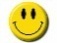 II.  步驟III.  自我檢視        (請在適當的方格內加上號)III.  自我檢視        (請在適當的方格內加上號)III.  自我檢視        (請在適當的方格內加上號)IV.  事後檢討(請圈出數字或在適當的方格內加上號)IV.  事後檢討(請圈出數字或在適當的方格內加上號)IV.  事後檢討(請圈出數字或在適當的方格內加上號)IV.  事後檢討(請圈出數字或在適當的方格內加上號)IV.  事後檢討(請圈出數字或在適當的方格內加上號)IV.  事後檢討(請圈出數字或在適當的方格內加上號)什麼情況下使用？我會運用上述哪項自我控制策略？(請填寫代表該策略的英文字母)運用了策略嗎？運用了策略嗎？運用了策略嗎？我能夠即時控制衝動行為嗎?我能夠即時控制衝動行為嗎?我能夠即時控制衝動行為嗎?我能夠即時控制衝動行為嗎?我能夠即時控制衝動行為嗎?我會繼續運用該策略嗎？什麼情況下使用？我會運用上述哪項自我控制策略？(請填寫代表該策略的英文字母)運用了策略嗎？運用了策略嗎？運用了策略嗎？非常不能夠不能夠一般能夠非常能夠我會繼續運用該策略嗎？策略 (      )□ 有即時運用□ 部分時間有運用□		沒有運用12345□ 會□ 不會策略 (      )□ 	有即時運用□ 部分時間有運用□ 沒有運用12345□ 會□ 不會策略 (      )□ 	有即時運用□ 部分時間有運用□ 沒有運用12345□ 會□ 不會